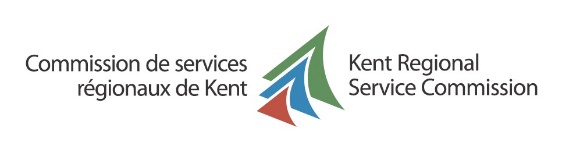 Commission de services régionaux de kentComité de loisir, sport et cultureOrdre du jour 7 mars, 2022ZOOM 14h00Kent Regional Service CommissionRecreation, sport and culture CommitteeAgenda March 7th, 2022ZOOM 2:00pm1. Ouverture de la réunion 2. Présences3. Adoption de l’ordre du jour 4. Méthodologie de régionalisation5. Critères d’identification des infrastructures récréatives de la région de Kent6. Affaires nouvelles7. Questions du public 8. Prochaines réunions9. Levée de la réunion1. Call to order 2. Recording of attendance 3. Adoption of the agenda 4. Cost sharing Methodology5. Criteria for identifying recreational infrastructure in the Kent region6. New Business7. Questions from the public8. Next meetings9. Closure of the meeting